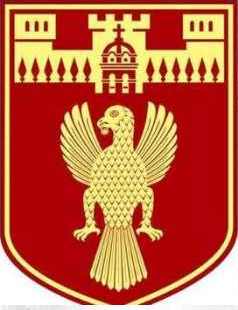 BASHKIA MIRDITËNr.______Prot.                                                                                    Rrëshen, më 25 / 06 / 2021Njoftimi i kontratës për t’u plotësuar nga Autoriteti Kontraktor, i cili do të publikohet në Buletinin e Njoftimeve Publike1.1	Emri dhe adresa e autoritetit kontraktor;Emri 			Bashkia MirditëAdresa 		sheshi “Abat Doçi” RrëshenTel/Fax 		 Tel/Fax: 021622333Email			bashkiamirdite@bashkiamirdite.gov.alPerson Pergjegjes	Manjola Doda Tel/Fax: 021622333E-mail 			m_shyti@yahoo.comFaqja e Internetit	www.bashkiamirdite.gov.al2.  Lloji i procedurës se prokurimit:  Procedurë e përshpejtuar – Rindërtimi Punë3. Objekti  i kontratës/marrëveshjes kuadër:"Punime Rindërtimi në “Rikonstruksion dhe riparim të mjediseve në bashkëpronësi ose të përbashkëta në ndërtesa (pallate), rikonstruksionit të objekteve arsimore dhe publike si dhe përgatitja e shesheve të ndërtimit për banesat individuale Bashkia Mirditë"4.Numri i referencës së procedurës/lotit :  REF-99877-07-01-20215. Fondi limit: : 623’224’034 (Gjashtëqind e njëzet e tre milion e dyqind e njëzet e katër mijë e tridhjetë e katër) lekë pa TVSH6. Kohëzgjatja e kontratës ose afati kohor për ekzekutimin: 18 (tetembedhjete) muaj.7- Afati kohor për dorëzimin e ofertave ose kërkesave për pjesëmarrje: 13.07.2021, ora 12:00.8- Afati kohor për hapjen e ofertave ose kërkesave për pjesëmarrje: 13.07.2021, ora 12:00.TITULLARI AUTORITETIT KONTRAKTOR          Ndrec DEDAJ